＜参加申込書＞※お申し込みいただいた方には，メールにて受付確認のご連絡をいたします．＜会場地図＞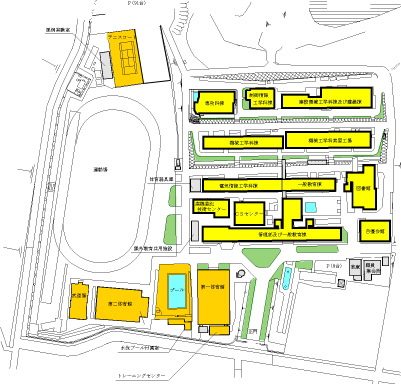 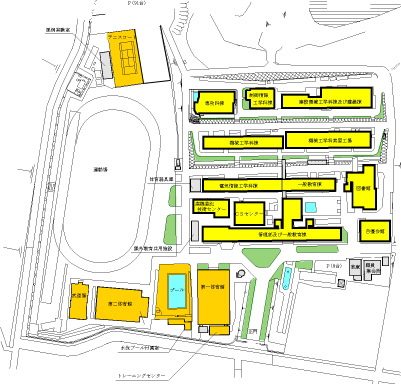 参加申込書：「因数分解を極めよう！」	(2023/8/25)氏　　名	：　　　　　　　　　　　　　　　　　　　　　　　　　　　　　　　　　　　　電話番号	：　　　　　　　　　　　　　　　　　　　　　　　　　　　　　　　　　　　　e-mail	：　　　　　　　　　　　　　　　　　　　　　　　　　　　　　　　　　　　　中学校名	：　　　　　　　　　　　　　　　　　　　　　　　　　　　　　　　　　　　　